                                                                                              Утверждаю: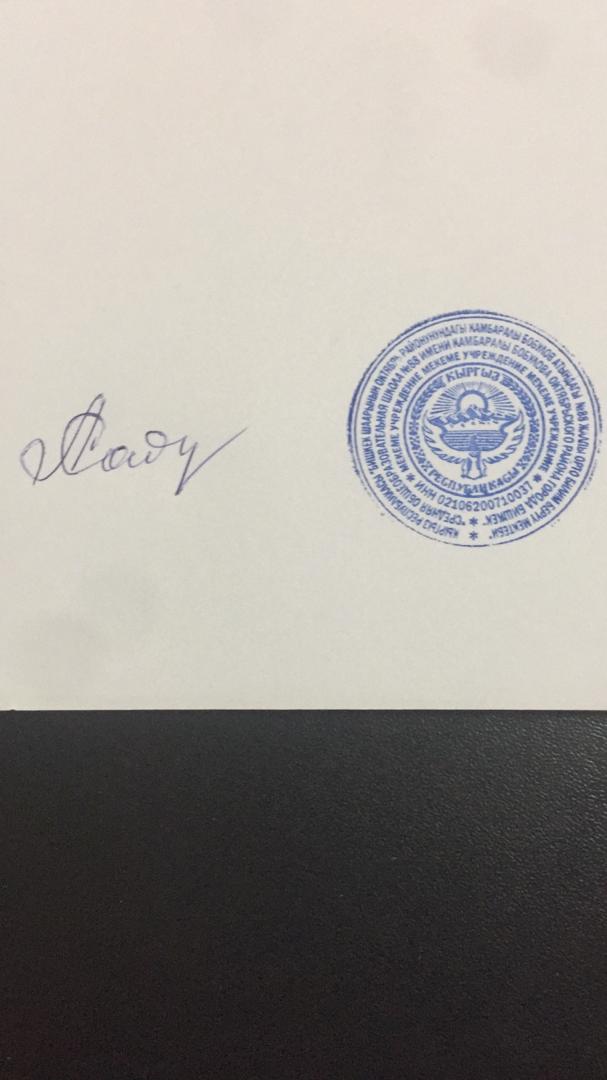                                                            Директор школы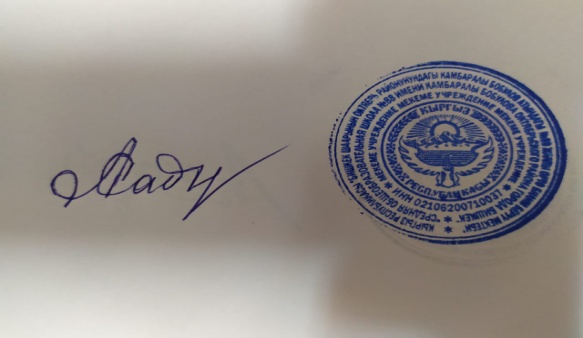                                                                                                     __________Садырбаева А.А.                                                    от «14»09.2021 г.                       Положение
о порядке приема,перевода обучающихся
средней общеобразовательной школы № 88 Им.К.Бобулова г.Бишкек»

I. Общие Положения.
1.1. Настоящее Положение разработано разработано на основании Конституции Кыргызской Республики, Закона  Кыргызской Республики «Об образовании», Кодекса Кыргызской Республики «О детях», Постановления Правительства Кыргызской Республики от 12 сентября 2011 № 541, «Об утверждении Типового положения об общеобразовательном организации», Постановления Правительства Кыргызской Республики от 14 ноября 1997 года № 667 «Об утверждении Инструкции о порядке учета детей и подростков школьного возраста», Санитарно-гигиенических правил и нормативов «Гигиенические требования к условиям обучения в общеобразовательных учреждениях»,   Уставом СОШ № 88 имени К.Бобулова

1.2. Прием на обучение в СОШ № 88 имени К.Бобулова проводится на принципах равных условий приема для всех поступающих.
Правила приема на обучение по основным общеобразовательным программам  обеспечивают прием всех граждан, которые имеют право на получение общего образования соответствующего уровня и проживающих на территории, за которой закреплена  школа.
1.3. Порядок приема на обучение иностранных граждан и лиц без гражданства устанавливается Министерством образования и науки Кыргызской Республики.
1.4. В приеме в школу может быть отказано только по причине отсутствия в ней свободных мест и в случае  проживания ребенка вне микроучастка. В этом случае родители обучающегося ( законные представители) для решения вопроса о его устройстве в другую образовательную организацию обращаются в Центр образования Октябрьского района, Управление  образованием    мэрии города Бишкек.
1.5. Каждый обучающийся имеет право поступить и переходить в течение учебного года (независимо от года обучения) из одной образовательной организации в другую при наличии свободных мест.
 1.6. СОШ № 88 имени К.Бобулова обязана  ознакомить поступающего и (или) его родителей (законных представителей) со своим    Уставом школы, лицензией на осуществление образовательной деятельности, со  свидетельством о государственной  аккредитации, с  образовательными программами , другими документами, регламентирующими организацию и осуществление  образовательной деятельности в  школе.
1.7. Дети с ограниченными возможностями здоровья принимаются на обучение по основной общеобразовательной программе только с согласия родителей (законных представителей) и на основе рекомендаций психолого-медико-педагогической комиссии.
 
2. Прием в первые классы.

2.1. Прием детей в школу начинается с достижения ими возраста 6,5 лет при отсутствии противопоказаний по состоянию здоровья, но не позже достижения ими возраста восьми лет.
2.2. Прием  в первые классы детей осуществляется при одобрении заявки в Электронной очереди.
2.3. Все дети, достигшие школьного возраста, зачисляются в первый класс школы независимо от уровня подготовки. Тестирование, собеседование с ребенком с целью выявления уровня его подготовленности до зачисления не проводится. Собеседование со специалистами школы возможно только после зачисления в школу, с целью планирования его образовательной траектории, оказания психолого-педагогической помощи ребенку по желанию его родителей (законных представителей).
2.4 Приём ребенка в школу осуществляется на основании предъявления ориганала документа, удостоверяющего личность родителя,   по личному письменному заявлению родителей  (законного представителя),  предъявления оригинала свидетельства о регистрации ребёнка по месту жительства его родителей на закрепленной территории.
Школа может осуществлять прием указанного заявления в форме электронного документа  с использованием информационно-телекоммуникационных систем общего пользования на электронный адрес.
Родители ( законные представители) ребенка, являющегося иностранным гражданином или лицом без гражданства, дополнительно представляют заверенные в установленном порядке копии документа, подтверждающего родство заявителя и документа, подтверждающего право заявителя на пребывание в Кыргызской Республики.
Родители ( законные представители) дополнительно предъявляют оригинал свидетельства о рождении ребенка, либо заверенную в установленном порядке копию документа.
Иностранные граждане и лица без гражданства все документы представляют на русском языке или вместе с заверенным в установленном порядке переводом на русский язык.
Родители (законные представители) по своему усмотрению имеют право предоставлять другие документы, в том числе  медицинское заключение о состоянии здоровья ребенка.

2.5. Прием заявлений в первый класс для лиц, зарегистрированных на закрепленной за школой территории,  начинается не позднее 15 февраля и завершается  не позднее 15 июня текущего года. Зачисление в учреждение оформляется приказом директора школы и размещаются на информационном стенде в день их издания.

2.6. Администрация школы может отказать гражданам в приеме детей в первый класс только по причине отсутствия свободных мест в учреждении либо в случае проживания ребенка вне микроучастка. В этом случае прием детей в первый класс обеспечивает муниципальный орган управления образованием.

2.7.   С целью ознакомления родителей ( законных представителей) обучающихся с уставом школы, лицензией на осуществление образовательной деятельности, со свидетельством о государственной аккредитации школы, с распорядительным актом администрации  о закрепленной за школой территории, другими документами, регламентирующими образовательный процесс в школе, учреждение размещает копии указанных документов на информационном стенде и в сети Интернет на официальном сайте школы.

2.8. Количество первых классов в школе определяется образовательными потребностями населения, ресурсными возможностями школы по согласованию с муниципальным органом управления образования при норме наполняемости не более 35-40 человек в классе.
2.9.При комплектовании первых классов администрация школы оставляет за собой право распределения детей по классам. 
 

3.    Прием обучающихся на вторую ступень обучения (основное общее образование) в образовательное учреждение.

3.1. Основанием для приема на II ступень обучения обучающихся, освоивших общеобразовательные программы начального  общего  образования в данном  образовательном учреждении является приказ директора школы.

4. Прием обучающихся на третью ступень обучения (среднее (полное) общее образование) в СОШ №88 им.К.Бобулова4.1. На третью ступень обучения принимаются учащиеся, имеющие документ об основном (общем образовании) и желающие получить  среднее  (полное)  общее образование.
4.2. Прием обучающихся в общеобразовательные  классы 1) Для приема в  общеобразовательный класс III ступени обучающегося, окончившего II ступень общего образования в  данном Учреждении, достаточно письменного заявления родителя и всего перечня необходимых документов. III ступень оформляется приказом директора Учреждения. 
 5. Перевод обучающихся.  

5.1. Обучающиеся переводятся в следующий класс по окончании учебного года на основании итоговых годовых оценок решением педагогического совета  школы5.2. Обучающиеся на ступени начального общего образования по государственному образовательному стандарту КР и освоившие основную образовательную программу начального общего образования переводятся в следующий класс по решению педагогического совета школы.  5.3. Обучающиеся, имеющие академическую задолженность, вправе пройти промежуточную аттестацию по соответствующему учебному предмету, дисциплине не более двух раз в сроки, определяемые школой, в пределах одного года с момента образования академической задолженности. В указанный период не включается время болезни.
5.4. Для проведения промежуточной аттестации во второй раз школой  создается комиссия. 
5.5. Обучающиеся на ступенях начального общего и основного общего образования и среднего  общего образования, не прошедшие промежуточной аттестации по уважительным причинам или имеющие академическую задолженность, переводятся в следующий класс условно.
5.6. Обучающиеся на ступенях начального общего, основного общего, среднего общего образования,  не ликвидировавшие в установленные сроки  академической задолженности  с момента ее образования, по усмотрению родителей (законных представителей) оставляются на повторное обучение  переводятся на обучение по образовательным программам в соответствии с рекомендациями медико-психолого-педагогической комиссии либо на обучение по индивидуальному учебному плану.
5.7. Обучающиеся, не освоившие образовательные программы предыдущего уровня, не допускаются к обучению на следующую ступень  обучения в соответствии с Законом КР «Об образовании».


6. Комплектование контингента.

 6.1. Комплектование контингента обучающихся в классные коллективы, разбивка класса на группы при изучении отдельных предметов, перемещение из одного класса в другой в пределах параллели является компетенцией ОУ.

7.Отчисленне обучающегося из школы.

7.1.Обучающийся может быть отчислен из СОШ № 88 имени К.Бобулова:


